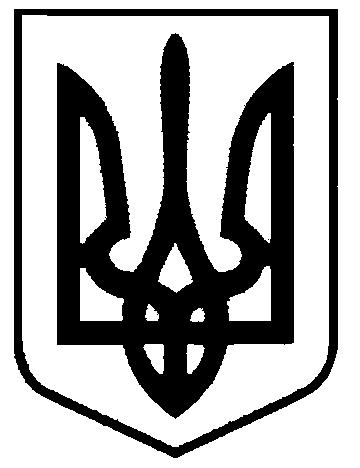 СВАТІВСЬКА МІСЬКА РАДАВИКОНАВЧИЙ КОМІТЕТРІШЕННЯвід  «15» грудня  2017р.                          м. Сватове                                                 № 87  « Про реєстрацію права власності на гараж №1Г по кв. Залізничниківм. Сватове»      Розглянувши звернення Заруби Олександра Васильовича з проханням засвідчити прийняття в експлуатацію закінченого будівництвом гаражу №1Г по кв. Залізничників м.Сватове, що побудований ним до 1992 року та прийняти рішення про визнання за ним права власності на даний гараж, керуючись постановою Кабінету Міністрів України №868 від від 17 жовтня 2013року «Про затвердження Порядку державної реєстрації прав на нерухоме майно та їх обтяжень», ст.30,31 Закону України «Про місцеве самоврядування в Україні»,Виконавчий комітет Сватівської міської ради ВИРІШИВ:1. Засвідчити прийняття в експлуатацію закінченого будівництвом гаражу №1Г по                  кв. Залізничників, м.Сватове  та визнати за Зарубою Олександром Васильовичом право власності на нього.2. Зобов’язати Зарубу Олександра Васильовича звернутися з відповідною заявою до органу реєстрації речових прав на нерухоме майно для реєстрації права власності та отримання свідоцтва про право власності на на гараж №1Г по кв. Залізничників, м.Сватове на підставі даного рішення і інших правовстановлюючих документів, а також оформити право користування земельною ділянкою на якому розміщене вищевказане нерухоме майно3. Контроль за виконанням даного рішення покласти на першого заступника міського  голови   Жаданову Л.В.Сватівський міський голова				          Є.В.  Рибалко